Карта урока для организации занятий с использованиемэлектронного обучения и дистанционных образовательных технологий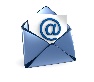               Вопросы можно задать по адресу электронной почты:               o1ka@ro.ru 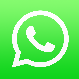 или в  мессенджере               WhattsApp:  +7 928 965 11 99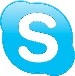                    в онлайн:               Skype        https://join.skype.com/h3dvDa2AQNi4с  11.40. до  12.10. (время фактического проведения урока), с  13.00. до  14.00.  (часы  неаудиторной  занятости,  проведение  индивидуальнойконсультации)Выполненное практическое задание необходимо предоставить в любом доступном формате (скан, фотография, документ MS Word; указывается вариант, которым владеет учитель и учащиеся (группы учащихся)):письмом на адрес электронной почты для обратной связи;сообщением в сообщением на странице  ВКонтакте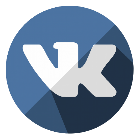 При отправке ответа в поле «Тема письма» и названии файла укажите свои данные: класс, учебный предмет, фамилию, имя и отчество.27.04.20. Синтаксический и пунктуационный разбор предложений с вводными словами и предложениями.Ход урока:Откройте учебники, параграф № 64. Ознакомьтесь с порядком проведения синтаксического разбора.Выполните упражнение № 394. Перепишите, расставьте знаки препинания, подчеркните вводные слова и обращения, сделайте синтаксический разбор второго предложения.Ознакомьтесь с планом проведения пунктуационного разбора.Выполните упражнение № 397. Перепишите, расставьте знаки препинания, подчеркните вводные слова и обращения, сделайте устный пунктуационный разбор второго предложения.Домашнее задание: параграф №64, упражнение 398.УчительКошевая Ольга ВикторовнаПредметРусский языкКласс8класс «А»Дата проведения урока27.04.20.Тема урокаСинтаксический и пунктуационный разбор предложений с вводными словами и предложениями.Основные изучаемые вопросыСинтаксический разбор предложений.Пунктуационный разбор предложений.Ссылка на эл. платформу             Skype https://join.skype.com/h3dvDa2AQNi4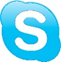 Тип урокаОнлайн  Форма обратной связиПисьменные работыЗаданияЗадания1)упражнение № 394.2) упражнение № 397.Домашнее заданиепараграф №64, упражнение 398.Критерии оцениванияВыполнение упражнения. «5» - 0 ошибок;«4»- 1-3 орфографических; или 1-4 пунктуационных; или 1-3, 3-0, 2-2;«3»- 3-6 орфографических; или 5-8 пунктуационных; или 3-3, 4-2, 5-1.